Penola PA & H Society								PO Box 106Phone 0459 974 043									Penola 5277 SA Email: penolashowsociety@gmail.com																				APPLICATION FOR TRADE SPACEFRIDAY NIGHT & SATURDAY, OCTOBER 27th & OCTOBER 28th, 2023ABN: 90848449234Name of Organisation  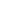 Contact:   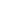 Address:  Town:					State:					Postcode:  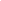 Telephone:				Mobile	: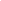 SPACE REQUIRED:			INDOOR/OUTDOORPOWER REQUIRED:			YES/NOSIZE OF AREA REQUIRED: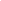 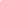 Please provide details of display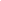 PLEASE NOTE – ONLY ITEMS LISTED ON YOUR APPLICATION CAN BE SOLD. INSPECTIONS WILL BE MADE THROUGHOUT THE SHOW.ALL SITE HOLDERS MUST HAVE THEIR OWN PUBLIC LIABILITY INSURANCEAND IT MUST BE SITED BY THE SECRETARY BEFORE SHOW DAYSITE COST IS $60 (per day) PLUS $30 IF POWER IS REQUIRED(Inc GST)Direct Deposit details: Bendigo Bank Penola  BSB 633000  Account 157953969Please use your business name as referencePayment is required with this application and Trade Passes will be mailed on receipt           Please forward to:	               The Secretary,		                      		 Penola PA & H Society		    	            PO Box 106,	         Penola SA 5277